ST.JOSEPH’S UNIVERSITY, BENGALURU -27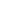 M.Sc COUNSELLING PSYCHOLOGY – II SEMESTERSEMESTER EXAMINATION: APRIL 2023(Examination conducted in May 2023)PY8421 – PSYCHOPATHOLOGY I(For current batch students only)Time: 2 Hours								    Max Marks: 50This paper contains ONE printed page and FIVE parts. Answer ONE question from each part. Each part carries 10 marksPART-AEnumerate the different parts of mental status examination using appropriate examples.ORCritically comment on the cognitive behavioural and humanistic viewpoints on psychopathology. PART-BCompare and contrast the clinical features of anorexia nervosa and bulimia nervosa.ORElaborate on the manifestation of ASD in children.PART-CEnumerate the clinical features of generalised anxiety disorder. ORMake a comparison on the clinical presentation of selective mutism and separation anxiety disorder.PART-DWrite a note on the symptomatology of body dysmorphic disorder. ORIdentify the disorder and elucidate the symptoms present using appropriate criteria from DSM-5. Shruti is a 17-year-old female residing at home with her biological parents. She reports she needs help because she is overthinking everything and thinks she has mental illness. Intrusive, obsessive thoughts started when she was 14 years old. She reports watching a television show about sex offenders and began to think that she would engage in the behaviours she saw on the TV show. She reports thoughts that she might hurt or kill her parents and she was very frightened by these thoughts. She started having suicidal thoughts so that she wouldn’t hurt other people and felt the need to punish herself for those thoughts. She tries to distract herself with other thoughts in order to avoid the homicidal and suicidal thoughts. She denies any history of self-injurious behaviour or eating disorders. PART-EDiscuss in detail the clinical features of bipolar disorders.ORCritically evaluate the similarities and differences in the presentation of cyclothymia and dysthymia. 